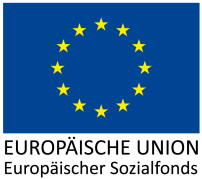 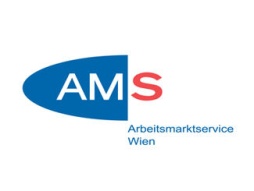 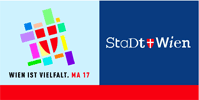 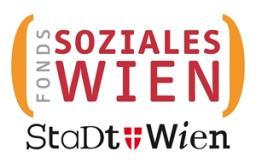 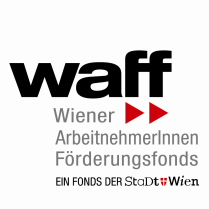 Formular Allgemeine Mindestanforderungen																	< Genaue Anschrift des Förderungswerbers/der Förderungswerberin >Anwaff als ZWISTEU-FörderprogrammeNordbahnstraße 361020 WienBetrifft: EigenerklärungAnbei übermitteln wir das Förderungsansuchen zum Call „Start Wien – Das Jugendcollege“ und erklären,dass wir alle Bestimmungen dieser Unterlage ohne Einschränkungen anerkennen;dass wir die für die Durchführung der Maßnahme erforderlichen fachlichen, kaufmännischen und organisatorischen Fähigkeiten besitzen sowie die zeitgerechte Bereitstellung der erforderlichen personellen und räumlichen Ausstattung gewährleisten können;dass wir bzw. im Falle einer Bietergemeinschaft eine Einrichtung über die erforderliche Befugnis zur Arbeitsvermittlung entsprechend den Bestimmungen der §§ 2-7 AMFG verfügen bzw. verfügt;dass gegen unsere Einrichtung kein Insolvenzverfahren eingeleitet oder die Eröffnung eines Insolvenzverfahrens mangels hinreichenden Vermögens nicht abgewiesen wurde;dass sich unsere Einrichtung nicht in Liquidation befindet;dass wir den Verpflichtungen zur Zahlung der Sozialversicherungsbeiträge, Steuern und Abgaben nachgekommen sind;dass wir das Gleichbehandlungsgesetz, BGBl. I Nr. 66/2004, beachten und das Bundes-Behindertengleichstellungsgesetz, BGBl. I Nr. 82/2005, sowie das Diskriminierungsverbot gemäß § 7b des Behinderteneinstellungsgesetzes (BEinstG), BGBl. Nr. 22/1970 und das Ausländer/innenbeschäftigungsgesetz berücksichtigen;dass weder gegen die Einrichtung noch gegen die zur Geschäftsführung befugten Organe eine rechtskräftige Verurteilung wegen eines Delikts oder eine andere schwere berufliche Verfehlung vorliegt, die die berufliche Zuverlässigkeit in Frage stellt; dass wir bei geförderten Projekten die Mittel nicht maßgeblich und durch schuldhaftes Verhalten widmungswidrig verwendet haben;dass an der ordnungsgemäßen Geschäftsführung keine Zweifel bestehen;dass wir das Projekt – im Falle des Abschluss eines Förderungsvertrages - grundsätzlich selbst und durch bei uns in einem Beschäftigungsverhältnis stehenden Personen erbringen und das Projekt idR in unseren Räumlichkeiten durchführen werden;dass wir in Kenntnis aller relevanten ESF-Regelungen sind und über die entsprechenden organisatorischen und administrativen Fähigkeiten zur Durchführung eines ESF-Projektes verfügen.Wir verfügen über Erfahrungen mit der Umsetzung eines ESF-geförderten Projekts: falls ja: Projektname, Laufzeit, Förderungsgeber/Förderungsgeberin und Fördersumme anführenfalls nein: vergleichbare Erfahrungen mit Förderprojekten anführenWir nehmen zur Kenntnis, dass auf Verlangen des waff als ZWIST, des AMS Wien, des FSW und der MA 17 entsprechende Nachweise und Bestätigungen vorzulegen sind.....................................				................................................................Ort, Datum						Rechtsgültige Fertigung & Stampiglie							................................................................							Name in Block- oder Maschinschrift